					   ....... เมษายน 2566 เรื่อง		ให้ย้ายข้าราชการเรียน    …………………………………………………………………………		ตามที่...............................................................................ตำแหน่ง.....................................................ระดับ..........................ตำแหน่งเลขที่........................... ส่วนราชการ............................................................................
ได้แจ้งความประสงค์ขอย้ายไปดำรงตำแหน่ง................................................................................................................
ส่วนราชการ......................................................................................................................นั้น	.................................................................................  ได้พิจารณาแล้วไม่ขัดข้องแต่ประการใด 
ยินดีให้ย้ายไปดำรงตำแหน่ง...................................................................... ระดับ........................................................ตำแหน่งเลขที่........................... ส่วนราชการ............................................................................................................................	จึงเรียนมาเพื่อโปรดทราบ และดำเนินการต่อไปด้วย                                                                 ขอแสดงความนับถือ                                                        (.....................................................)                                                                                                ตำแหน่ง .....................................................................................................................................................โทร.  	 ………………………………โทรสาร  ……………………………… ที่ สธ ..................../................     000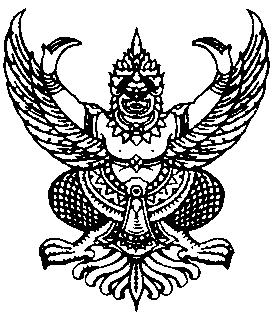 ……………………………………………………………………………………………………………… 